CITY STANDARDS COMMITTEE MINUTES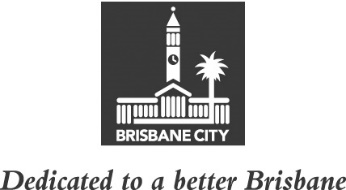 MEETING HELD ON TUESDAY 17 MAY 2022AT 8.30AMCOMMITTEE MEETING ROOM 2, LEVEL 2, CITY HALLMEMBERS PRESENT:Councillor Steven Toomey (A/Civic Cabinet Chair), and Councillors Greg Adermann, Peter Cumming and Sarah Hutton.OTHERS PRESENT:Matt Anderson, Executive Officer, City Standards, Brisbane Infrastructure; Bradley Wilson, Manager, Program Planning and Integration, City Standards; Adrian Paterson, A/Program and Planning Manager Greenspace, Program Planning and Integration; Chandra Wood, Senior Coordinator Natural Environment, Program Planning and Integration; Kate Samios, Policy Liaison Officer, Civic Cabinet Chair’s Office, City Standards Committee; Victor Tan, Council and Committee Coordinator, Council and Committee Liaison Office, Governance, Council and Committee Services, City Administration and Governance; and Ashley Bailey, A/Council and Committee Officer, Council and Committee Liaison Office.APOLOGY:	An apology was submitted on behalf of the Civic Cabinet Chair, Councillor Kim Marx, and Councillor Nicole Johnston, and they were granted a leave of absence from the meeting on the motion of the A/Civic Cabinet Chair, Councillor Steven Toomey.MINUTES:The Minutes of the meeting held on 10 May 2022, copies of which had been forwarded to each Councillor, were presented by the Civic Cabinet Chair and taken as read and confirmed by the Committee. 40	OTHER BUSINESSThe following matter was considered by the Committee, and the decision reached was fully set out in the Committee’s report to Council:Committee presentation – Bushfire Planning and Preparedness.CONFIRMED THIS			DAY OF				2022.............................................CIVIC CABINET CHAIR